附2：重庆理工大学研究生报考点现场确认路线图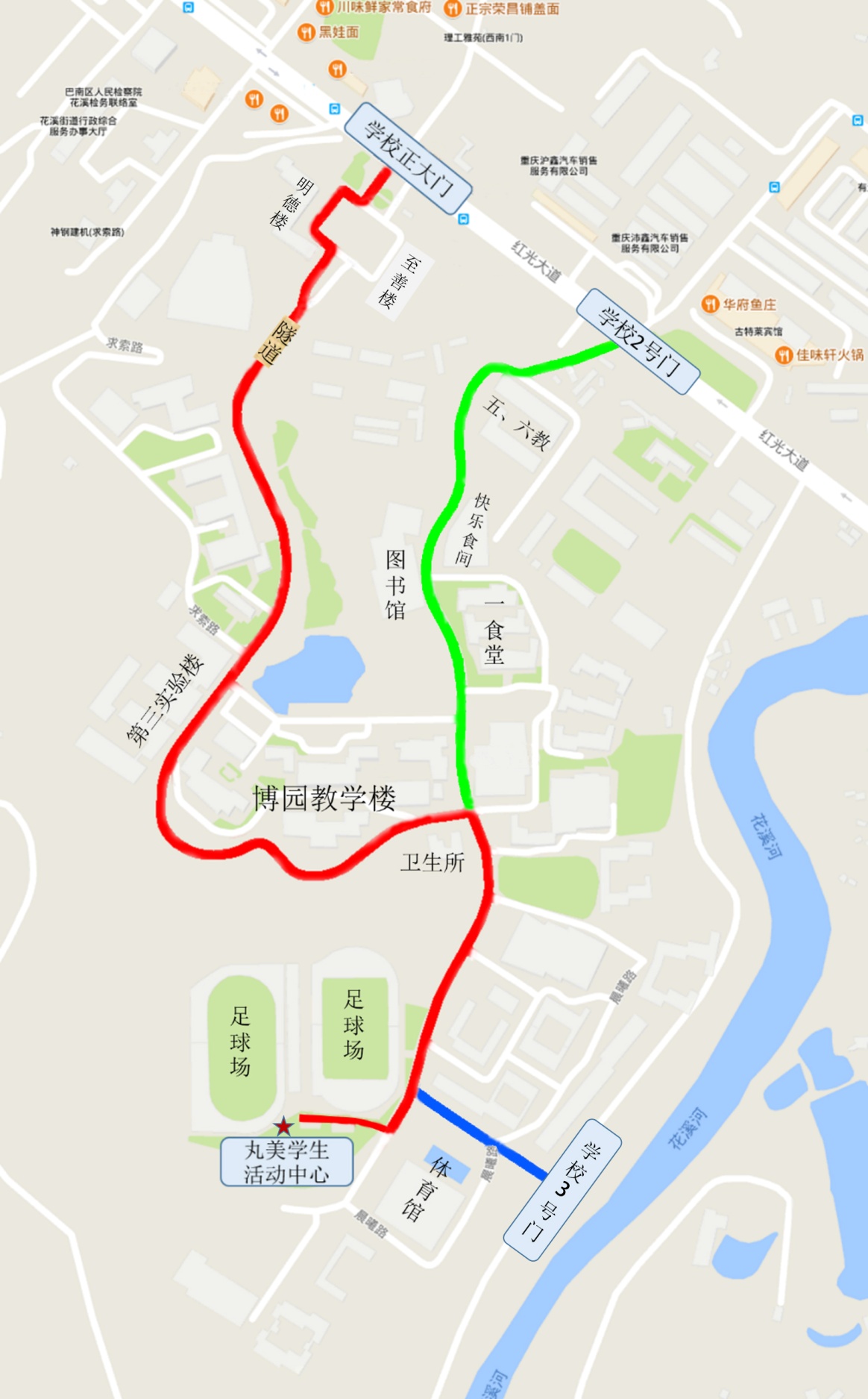 